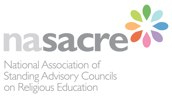 The WESTHILL/NASACRE Awards 2019-20The first Westhill/NASACRE Awards were made in 2005. Since then there have been further annual rounds of Awards to SACREs, for local projects that involve schools. The Awards are funded by generous grants from the Westhill Foundation and are managed and coordinated by NASACRE.Over the years the response to the Awards programme has been gratifyingly enthusiastic and fruitful.   Many imaginative and stimulating proposals have been submitted for an Award.  SACREs may find it helpful to look at the accompanying summary of earlier successful bids, and to read some of the final project reports posted on the NASACRE website www.nasacre.org.uk .  In addition, two exemplar project descriptions are attached as an Appendix.   These are successful recent applications, with identifying details deleted.   While not perfect, they show the kind of project description the Awards Panel is seeking.A recent initiative has been the development of a link with Westhill’s own website www.westhillendowment.org/projects-that-spark   In addition to the building up of a Westhill/NASACRE Awards page as part of this website, potential applicants will already find in the site accounts of a wide range of stimulating and imaginative projects.  Some of these are avowedly confessional in character, but their creativity and methodology may nevertheless be of broader and general interest.NASACRE now invites SACREs to submit applications for an Award for 2019-20 under the general theme of “education into diversity”.   Proposals need not focus specifically and directly on promoting interfaith encounter and dialogue as such, although any such proposals will be welcomed.  In selecting proposals for an Award, NASACRE’s main criterion will be to consider how far each proposed project will generate compelling learning experiences in Religious Education for young people relevant to today’s context.   This could include appropriately-framed projects relating to Collective Worship.Please complete the attached application form with full details of the proposed project.  A project may take one of any number of forms involving young people, for example: conferences, the performing arts, media projects, exhibitions, local research, student exchange visits – or other ways to engage pupils and set something going which has the potential to develop into long-term engagement.   Applications for an Award may include provision for fees to buy in a Project Manager, should the necessary leadership be unavailable within existing staff resources.  Projects should be timed to begin after the start of the new academic year 2019-20.While NASACRE particularly wishes to encourage applications from SACREs which have not previously received an Award, SACREs already being in receipt of an Award can be assured that a further application will be favourably dealt with, provided that the proposed new project is entirely separate from the previous Award-winning project, or is a major new initiative in its own right.NASACRE is particularly keen to encourage SACREs to develop collaborative relations with academies and free schools in their area, and regards the Awards as an opportunity to progress this aim.  NASACRE will accordingly look favourably on projects which are devised to include such schools.   Many schools are now in new Federation groupings, which might have the resources to coordinate a project under the aegis of the SACRE.NASACRE will receive copies of any resulting materials, reports and other outcomes of the successful projects, so that it can disseminate good practice across other SACREs, and continue to encourage effective education into diversity among young people.WHEN BIDDING, you must show clearly how your project:promotes education into diversity among young people;might achieve community benefit in your area (be specific);might be sustained in some way beyond the initial impact of this funding;relates to Religious Education/Collective Worship;and how:   your SACRE would be involved;   the Award money would be allocated (in some detail).Some description of your locality would be helpful, and an indication of why you have chosen the method you propose.SACREs are encouraged to seek extra/matched funding from other sources, but this is not a pre-condition of NASACRE’s grant.  We should also be pleased to consider bids from SACREs who propose to act jointly in an enterprise.If there will be administrative costs associated with your project, these must be declared at the outset and written into the bid.  Any such costs cannot be met from the Award at a later date.FINANCIAL MANAGEMENTThe maximum amount of Award is £4,000 per SACRE.  The payment of an Award will normally be carried out in two main tranches, with a smaller final payment possibly held back until the project has fulfilled its commitments under the terms of the Award.    Payment will proceed by a series of “triggers”, as set out below.First tranche - payable on completion of these requirements: 					   (1) Letter of Arrangement, Website Contract, and Schedule signed and returned. 		  (2) Name of project and thumbnail description entered on Our Children’s Children                website.Second tranche - payable on completion of these requirements: 				   (1) Interim report submitted to NASACRE. Final payment (if held back) - payable on completion of these requirements: 		   (1) Final report posted on website.Payment of the Award will not be made to a SACRE until the money is needed, and in any case not before October 1st, 2018.SCHEDULEBids should be submitted on the accompanying application form (which may also be downloaded from NASACRE’s website), and returned electronically to The Awards Panel Convenor, NASACRE, to arrive not later than 31st March 2019.   For extra security, please alert us by emailing a brief message to prebmetcalf@hotmail.com to say that your application is being submitted.NASACRE’s panel of judges will give every bid careful consideration and will aim to be in touch with successful SACREs immediately after their names have been announced at NASACRE’s Annual Meeting in May 2019. SACRE Briefing and our website will have coverage of the awards and projects and we will keep in touch with these projects as they proceed.   The website also contains information and reports from previous projects; these could be helpful for SACREs preparing their own application for an Award.SINCERE THANKSNASACRE continues to be deeply grateful to the Trustees of the Westhill Endowment, whose generosity has made the whole Awards programme possible._________________________________________________________________________				       RATIONALE Young people are growing up and receiving their education in a plural and diverse context that embraces both a wide range of religious traditions and communities and also covers a spectrum of stances of belief and non-belief.  Young people therefore need to develop skills that will enable them to live constructively in and with this diversity: skills of listening to each other without prejudice, of discovering the common ground, of accepting the differences, of building confidence in their own identities, of working harmoniously on some co-operative enterprise.  They need to be able to encounter and talk with those who have beliefs and views different from their own, to break down barriers constructed through ignorance and fear of the unknown, and to challenge the resulting stereotypes which emerge in popular culture.  Personal development of this kind is an essential tool in promoting a healthy, cohesive and harmonious society and in enabling individuals to flourish in a context of rich but challenging diversity.Through the Awards programme, NASACRE wishes to see SACREs take the initiative in encouraging the schools within their remit to engage with diversity in ways which are appropriate to them.      Our aim is to develop creative engagement among young people and to build up a bank of ideas and good practice for others to use in their own ventures, to the benefit of their locality and society more generally.Appendix A: an exemplar project descriptionProject Idea: ‘Legacy of life’Summary: A Student SACRE project exploring legacy, through the medium of art. Students will explore different religious beliefs about life and death, ancient and modern. They will have first-hand experience of historical objects associated with death and legacy through a conference at ........., as well as time to consider what they would want their own legacy to be. These ideas will then be worked on and expressed through the medium of art, using a number of processes with a professional artist over a 4 month period. The students (64 of them at the moment) are drawn from 8 different (.........) schools (Academies & Local Authority), will work collaboratively over 6 afternoons and one day through 2015-16. The end of product will be pieces of art that can be displayed in schools around the (.........), and a set of postcards with images from the paintings chosen with questions to help other students at KS3 or 4 explore ideas around legacy and life in RE lessons. We hope to produce some lesson resources to support teacher use of this theme. These postcards will be printed as sets for schools to be able to use in (........), as well as electronically being available to all schools around the country to download and print themselves. The project has been devised by the Student SACRE executive group and we would like them to then write an article about their learning for NASACRE and maybe RE Today magazine to share their work and ideas further.“What is exciting about this project is that we students are taking charge of our own learning. By having students ideas around death and life after death we are getting us to think about the topic more deeply and our thoughts and feelings would be expressed through a different media. The fact that that the postcards will be available to download nationally I think this would be fantastic. The project allows students to learn in different ways rather to be given work and told what to do they are getting involved with their own education. The (then) education minister Nicky Morgan has said that students need to be involved with their learning and should be taught with some practical element rather than looking at presentation or reading notes. This is exactly what the aims of our project are.”                  S..... Z...... N...... Student SACRE chairBackground [Some material has been omitted from this section](.........) is one of the most dynamic parts of the country. It ........... is at the heart of one the largest areas of urban redevelopment in Europe.    In the 2011 Census, 40% of the population said they were Christian, 32% Muslim and 9% Hindu, with the rest of the population members of other faith groups or with no religious affiliation.. There were (.....) different languages spoken in (......) schools according to the January 2015 school census. So understanding and appreciating difference and diversity is an important value to support in schools.(.......) set up a Student SACRE in February 2005.  The aim of this was to provide a place where students from different religious faiths and none could come together across all the secondary schools in (......) to discuss issues that are important to them in the area of faith and religion.  Over the last ten years the number of school taking part has gradually grown. Having the Student SACRE gives all schools a structured input into adult SACRE as their executive has places on adult SACRE, ensuring that the voice of the child/young person is given place in planning future policy and provision.The Student SACRE meets half termly, the students themselves set the agenda through their executive, and the SACRE consultant is there as a facilitator for what the students want to work on.  Over the years the group has helped with the production of a SACRE advice paper to schools on ‘Prayer rooms’; the production of a DVD on faith sensitive relationships education; worked with the BBC on gun and knife crime, producing a short film; wrote and produced two films on stereotypes in religion and how they can be overcome; created sculptures expressing their sense of belonging and identity; and most recently wrote lessons they have gone on to deliver into local primary schools about religion and philosophy.  Student SACRE gives young people in (......) a place to share, challenge, and put forward policy and practice on matters that are important to them.  It seeks to give them a qualitative experience to enable them to have a quantitative impact. The chair, vice-chair and secretary of the Student SACRE attend the adult SACRE meetings, and report back to the SACRE the issue/s the students are discussing or working on at present.  They also sit on (......)’s young Mayor’s council as representatives from Student SACRE ensuring that the voice of faith and values has a place strategically within the local authority.We are applying for this Westhill NASACRE award, as we would like to:Organise two inter-faith events (3 hours for each) for local faith leaders to meet and discuss with the membership of Student SACRE their beliefs about life and death in the summer term 2015 to get us ready for the project start on October 2015;These two inter-faith events would lead the students onto some reflective thinking about the diversity of faiths around them in (.....) and impact this has on their ‘world view’, as well as start them thinking about religious legacy; Organise a one day conference with the education team at (.....) in the Autumn term 2015, so that students can learn about ancient and modern traditions around legacy, life and death. This will also give them a chance to see some of the different art methods we want to use in their pieces of art used on artefacts at the museum (eg, embossing, glazing, layering, colour mixing, using icons);Work with a local artist (........), each student having 2 days with her working on their art piece;Give opportunities for students to write about their work and the ideas they are trying to express within it, and for the best of this work to be created into postcards that could be shared in classrooms, opening up thinking about life and death in RE lessons at KS3/4; Produce the postcards so that these images and ideas can be shared nationally with teachers along with lesson ideas for their use.We believe that this project will:Promote dialogue between young people of differing faiths (and those of none) as the members of the Student SACRE represent young people from different Muslim, Christian, Hindu, Sikh, Atheist, Buddhist, Agnostic and Humanist backgrounds.  As we work through the ideas with faith leaders at the events the young people will naturally listen and respond to one another.  As we think through what different faith representatives say about legacy and the purpose of life, the young people will have opportunity to discuss and reflect on what they believe and why.  In some cases the discussion will focus on why people from the same religion have different views on this topic;Achieve community benefit, as the project flows out from the interest of this particular group of young people and seeks to address their questions and deepen their thinking. It also gives faith representatives from (.......) SACRE the opportunity to work with young people and understand more of their questions and beliefs. It will bring young people together from different postcodes and help them integrate and break down wrong assumptions;Promotes dialogue between young people who are different in terms of religion, culture and nationality, and helps them to acquire tools in order to understand difference and diversity more clearly. The project will give them many opportunities t practice their listening skills, discovering common ground and build confidence through the use of art of their own identities; and Gives our adult SACRE three benefits: A) it’s faith representatives will be contacted to be part of the mini conferences, to lead workshops or to be part of panel discussions – giving them an experience of working alongside Student SACRE. B) In monitoring the project through its process as well as having a regular termly presentation made to them from the students at adult SACRE meetings. C) A strengthening of the voice of the Student SACRE within Adult SACRE.How money would be allocatedSchools will match fund a successful grant from NASACRE for this project for £2500 (this will cover the SACRE consultant time to organise the project and administrate it)(Museum) day conference		venue and refreshments £500Canvases and painting materials 	 			 £400Work with artist	6 days (allowing each school to work along with three other school for two days with the artist) @ £350 = £2100Printing postcards and photography of final art pieces		16-32 postcards in a pack= £1000Total = £4,000(A. N. Other, artist)I have worked in education for the last 23 years and have been specialising in Arts Education for the last 12 years. As well as working alongside teachers in schools I have also been employed by the local authority to work as an advisory teacher for Art, Craft and Design. Within that context most of the projects and training I develop and deliver have cross-curricular links and promote the visual expression of a range of ideas as well as an understanding of thought processes and techniques. I organise and lead on (.....)’s art showcase annually, working alongside the University of (........)  and look forward to the potential of this imaginative project with the student SACRE pupils.Appendix B: an exemplar project descriptionM....... SACRE Primary RE Conference - Pathways to God.Local Authority M....... would like to organise our first RE conference with a focus on how different religions seek Pathways to God and what these journeys can hold. We have chosen to focus on 'Pathways' as one of the  newly formed M........Hub has named itself 'Path'. The conference would allow for at least twelve primary schools to work together with their RE co-ordinators so would also be providing Inset opportunities especially when looking at Sikhism which has only just been introduced to M...... Primary Schools since the launch of our new syllabus.The conference would happen over two days which would allow for more children from each school to become experts for their particular day.M...... SACRE would like the opportunity to host our first ever Primary Pupil Conference which would enable RE Quality Mark Gold schools to work alongside other primary schools to develop a range of pedagogy to raise engagement in RE. The conference would involve a week of activity in schools as well as two days of representatives from these schools working together with faith representatives in a conference suite in a hotel. Due to the number of pupils we would like to be involved it would not be viable to host this in a school. The conference would be held in H...... as this is one of the least diverse areas in (the LA) and schools here have little diversity in their own area. Many schools in this area are also smal rural schools who do not have sufficient funds or even hall space to allow for workshops with visiting faith practictioners. The following primary schools have commited to the project and for part funding. A..... PrimaryB..... PrimaryC..... PrimaryD..... PrimaryE..... C of E PrimaryF..... PrimaryG.....C of E PrimaryIf the funding is successful we will then look for a further three schools to join us. Our focus for the week would be 'Pathways to God' through art based pedagogy and introducing some schools to P4C enquiry based methods. We have spoken to the following who will commit to the project;Q.... Hotel in H..... have arranged a greatly reduced room and conference rate and will include lunch. We will use this as our base for two days.Day One: K..... Singh a Sikh story teller will be leading the workshops on day one and will be working alongside the project manager (.............) who is a recently appointed SLE for RE. We will be looking at an introduction to Sikhism and unpacking two beliefs on equality and all paths leading to God. During the day we will demonstrate to teachers a range of pedagogy which could then be used in class including mantle of the expert, philosophy for children alongside drama and storytelling techniques. On other days of the week K..... will be visiting participating primary schools to lead assemblies on equality and living in diverse Britain. (Participating schools will be asked to partly contribute to the costs of these visits.) Day one will be for children who are showing confidence and ability in RE lessons at school as we will be developing critical thinking skills.Day Two: This is for any children who the school feel should be selected whether this be for dance or music ability to engage children in RE who find that their more successful learning techniques are when involved kinaesthetically. For this day children will be working with (............) from (...........) Dance exploring how pathways and personal journeys can be explored through traditional Hindu dance. Their second workshop will be with (.............) from St J....... who will be working with musical composition and drumming concerned with Jesus' entrance into Jerusalem.Prior to the conference there will be a Gifted and Talented song writing day about finding an equal path led by the Artistic Director of Theatre in the Quarter in M........, (............). The backing tracks will be cut to CD and given to the singing leaders so that they can perform it in their own schools to teach others about the project. This will also be recorded to 'You Tube' to be played at the start of each conference day and as such will become the theme of the conference. This will be hosted by A.......... Primary School and will be for 30 pupils from the schools involved. As part of the project schools will commit to delivering three RE lessons with their classes before the conference. These lessons will be focused on diverse Britain and will be prepared by the project co-ordinator. This will enable children to prepare their own views ready for sharing work on Day One of the conference. There will also be a follow up lesson in schools for children to share with their classes what they did at the conference. The costings for this bid are as follows;Venue £300 plus £360 food per day = £1320K...... Singh workshops and contribution towards assemblies in schools = £1000(...........) workshop £325(...........) workshop £325(...........) workshop and composition time £500(...........) release time (2 days for conference, 2 days management 1 day (...........)) = £900RE Adviser to SACRE support £300As you can see this is above the £4000 allocated for the application. As such we are requesting the full £4000 and will ask the participating schools to pay a registration fee of £100 which includes a contribution towards food, assemblies and making up the short fall, unless another source of funding becomes available in the meantime. All members of SACRE will be invited to the conference or the songwriting day and will be supported to assist with the workshops. A report will be written from the conference which will be published for M..........Schools and Equality panel. We will also invite the local press and County Councillors. We will submit photos of work and a summary of the project to RE Quality Mark website as examples of good practice in RE with RE Quality Mark Scools leading and RE Today.It is hoped that through the conference we will be able to promote the work of the M.............RE Hubs and to allow future opportunities for children to work together in RE within M............and even beyond in future years. Many thanks for considering this application and providing the opportunities for schools to be able to apply for funding for RE based projects. We hope that our application will be considered as strong due to our SACRE have not previously applied for funding or organised a pupil conference.  